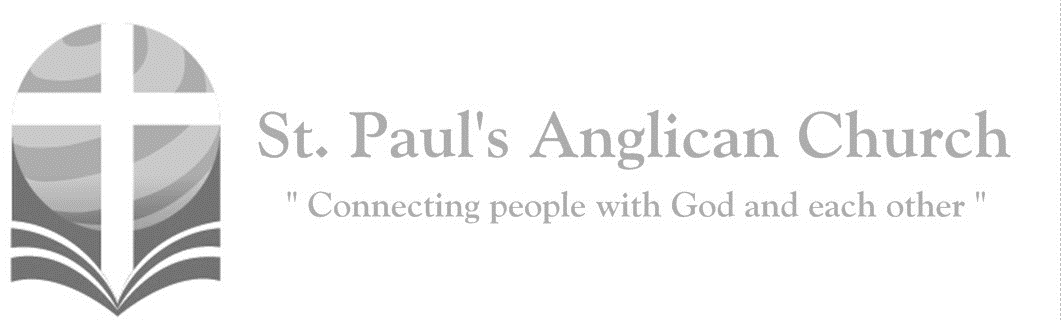 Processional Hymn: This is My Father’s WorldThis is my Father's world
And to my listening ears
All nature sings and round me rings
The music of the spheresThis is my Father's world
I rest me in the thought
Of rocks and trees, of skies and seas
His hand the wonders wroughtThis is my Father's world
O let us not forget
That though the wrong Is great and strong
God is the Ruler yetHe trusts us with his worldTo keep it clean and fairAll earth and trees, all skies and seasAll creatures everywhereThis is my Father's world
He shines in all that's fair
In the rustling grass I hear Him pass
He speaks to me everywhereThis is my Father's world
Why should my heart be sad?
The Lord is King, let heaven ring
God reigns, let earth be gladGathering of the CommunityCelebrant: 	The grace of our Lord Jesus Christ, and the love of God, and the fellowship of the Holy Spirit, be with you all.People:	And also with you.Celebrant: 	My brothers and sisters in Christ, Myron has been chosen to be pastor of the parish of St. Paul’s, Edmonton. After prayerful consideration, and according to the practice of this diocese, I have appointed Myron to this position of leadership in our common ministry. This ministry continues the good work done through the years in these communities, and is part of the work and witness of the whole church. It is a new beginning because Myron brings particular gifts to our ministry together. As we stand in God's presence let us pray that grace will be given to Myron and to all of us in this ministry, that we may fulfill the responsibilities which are ours.CollectCelebrant: 	Almighty God, by your grace alone we are accepted and called to your service. Strengthen us by your Holy Spirit and make us worthy of our calling; through Jesus Christ our Lord, who is alive and reigns with you and the Holy Spirit, one God, now and forever. Amen.Proclamation of the WordFirst Reading: 		Jeremiah 1:4-9 Reader: 	Now the word of the Lord came to me saying, “Before I formed you in the womb I knew you, and before you were born I consecrated you; I appointed you a prophet to the nations.” Then I said, “Ah, Lord God! Truly I do not know how to speak, for I am only a boy.” But the Lord said to me, “Do not say, ‘I am only a boy’; for you shall go to all to whom I send you, and you shall speak whatever I command you. Do not be afraid of them, for I am with you to deliver you, says the Lord.” Then the Lord put out his hand and touched my mouth; and the Lord said to me, “Now I have put my words in your mouth. Reader: 	The Word of the Lord. 	People: 	Thanks be to God.Psalm: Psalm 119:33-40 (sung)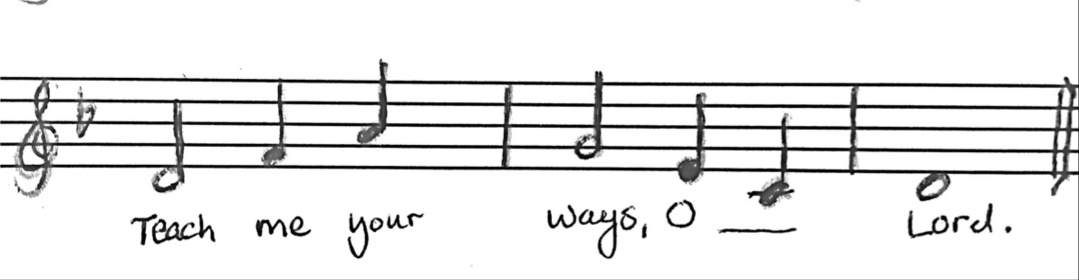 Refrain:Lord, teach me the way of your statues, and I will keep them to the end. Grant me insight that I may keep your law, and observe it wholeheartedly. RefrainGuide me in the path of your commands, for in them is my delight. Bend my heart to your decrees, and not to wrongful gain. RefrainTurn my eyes from gazing on vanities; in your way, give me life. Fulfill your promise to your servant, that you may be revered. RefrainTurn away the taunts I dread, for your decrees are good. See, I long for your precepts; give me life by your justice. RefrainSecond Reading: 	2 Corinthians 4:1-6 Reader: 	Therefore, since it is by God’s mercy that we are engaged in this ministry, we do not lose heart. We have renounced the shameful things that one hides; we refuse to practice cunning or to falsify God’s word; but by the open statement of the truth we commend ourselves to the conscience of everyone in the sight of God. And even if our gospel is veiled, it is veiled to those who are perishing. In their case the god of this world has blinded the minds of the unbelievers, to keep them from seeing the light of the gospel of the glory of Christ, who is the image of God. For we do not proclaim ourselves; we proclaim Jesus Christ as Lord and ourselves as your slaves for Jesus’ sake. For it is the God who said, “Let light shine out of darkness,” who has shone in our hearts to give the light of the knowledge of the glory of God in the face of Jesus Christ.Reader: 	The Word of the Lord. 	People: 	Thanks be to God.Gradual Hymn – A New Commandment(Chorus) A new commandment I give unto you
That you love one another As I have loved you
That you love one another As I have loved youBy this shall all know That you are My disciples
If you have love one for another
By this shall all know That you are My disciples
If you have love one for another(To Chorus)The Gospel ReadingReader:	The Lord be with you.People:	And also with you.Reader:	The Holy Gospel of our Lord Jesus Christ according to St. John.People:	Glory to you, Lord Jesus Christ.The Gospel		John 15:9-16 	Reader: 	As the Father has loved me, so I have loved you; abide in my love. If you keep my commandments, you will abide in my love, just as I have kept my Father’s commandments and abide in his love. I have said these things to you so that my joy may be in you, and that your joy may be complete.“This is my commandment, that you love one another as I have loved you. No one has greater love than this, to lay down one’s life for one’s friends. You are my friends if you do what I command you. I do not call you servants any longer, because the servant does not know what the master is doing; but I have called you friends, because I have made known to you everything that I have heard from my Father. You did not choose me but I chose you. And I appointed you to go and bear fruit, fruit that will last, so that the Father will give you whatever you ask him in my name.Reader:	The Gospel of Christ.People:	Praise to you, Lord Jesus Christ.Homily: The Reverend Sue OliverSermon Notes:________________________________________________________________________________________________________________________________________________________________________________________________________________________________________________________________________________________________________________________________________________________________________________________________________________________________________________________________________________________________________________________ ________________________________________________________________________________________________________________________________________________________________________________________________________________________________________________________________________________________________________________________________________________________________________________________________________________________________________________________________________________________________________________________________________________________________________________________________________________________________________________________________________________________________________________________________________________________________________________________________________________________________________________________________________________________________Covenant in MinistryCelebrant:	Myron, will you be loyal to the doctrine, discipline, and worship of Christ as this Church has received them? And will you, in accordance with the canons of this Church, obey your bishop and other ministers who may have authority over you and your work?The new minister replies: I am willing and ready to do so; and I solemnly declare that I do believe the holy scriptures of the Old and New Testaments to be the word of God, and to contain all things necessary to salvation; and I do solemnly promise to conform to the doctrine, discipline, and worship of the Anglican Church of Canada.  Celebrant: 	Do you, in the presence of this congregation, commit yourself to the responsibility entrusted to you?The new minister replies: 	I do.The celebrant asks the people of the parish or congregation to stand and says:   Do you, the people of the parish of St. Paul’s, Edmonton commit yourselves to share with Myron the ministry of these parishes?People: 	We do.The celebrant asks visitors to stand, and says: As brothers and sisters in the body of Christ, will you support Myron and the parish of St. Paul’s, Edmonton in their ministry together?People: 	We will.Representatives of the congregation will now present various appropriate symbols of the ministry of the whole people of God.Representatives present a Bible, saying:Myron, hold before us the story of God's love and mercy and, above all, the Gospel of our Saviour, Christ. Be among us as a preacher of the word of God and teacher of the faith.The new minister replies: 	 		I invite you all to join with me in proclaiming the Gospel of hope and life.People: 	Amen. We have good news to share.Representatives present a vessel of water, saying,Myron, in the water of baptism we are buried with Christ in his death. By it we share in his resurrection, through it we are reborn by the Holy Spirit. Be among us as one who baptizes into the community of Christ.The new minister replies:I invite you all to join with me in rejoicing in our baptismal fellowship, and in nurturing the community of faith.People: 	Amen. May we all grow into the full stature of Christ.A representative presents oil, saying:  Myron, hold before us the anointing of the Holy Spirit for wholeness of life. Be among us as reconciler and healer.The new minister replies:I invite you all to join with me in the ministry of reconciliation and healing, so that through the power of God we may bring wholeness of life to all people.People:	Amen. In forgiveness and healing we find new life.A representative presents a copy of the canons of the diocese, saying:Myron, we look to you to work with the committees and organizations of the church, and in our community, so that our administration may serve Christ and his Gospel and not just ourselves. Be among us in wisdom and humility, in discernment and good humor.The new minister replies:I invite you all to join with me in working for the building up of Christ's Church.People:   	Amen. We are the Body of Christ.Churchwardens present the keys of the church, saying:Myron, we look to you to lead and encourage us to be an open, welcoming community. Accept these keys, and let the doors of this place be open to everyone.The new minister replies: I invite you all to join with me in welcoming all who would come into the fellowship of the people of God.People: 	Amen. May we greet Christ in all who come.A representative presents a Book of Alternative Services, saying:Myron, we look to you to lead us in worship, so that, in word and sacrament, we may be renewed in our life together in our Lord Jesus Christ. Receive these books (this book) and be among us as a person of prayer.The new minister replies: I invite you all to join with me, and with the whole Church, in regular and constant prayer to our God.People: 	Amen. In quietness and confidence will be our strength.A representative of the congregation presents bread and wine, in the presentation of breaking of the bread, saying:Myron, we look to you as one who presides at the Eucharist and shares with us and with the whole church in the breaking of the bread as a foretaste of the heavenly banquet. Be among us to break the bread and bless the cup.The new minister replies:I invite you all to join with me in making Eucharist together, in company with the church in every age.People:	Amen. May we know the Lord Jesus in the breaking of the bread.Bishop:   	Myron, let all these be signs of the ministry which is Bishop Jane’s and yours, and is shared by all the people of God.The new minister replies: 		Amen. May we find joy together in the service of Christ.Bishop:   	I present Myron, as the leader of your ministry, and I invite your welcome.The congregation may respond.The new Rector says:  Dear friends in Christ, let us pray that this ministry we share may accomplish the purpose of God's grace. Let us pray for the world, the universal Church, and for ourselves.Prayers of the People The PeaceCelebrant:  	The peace of the Lord be always with you.People:  	And also with you.  The members of the community, ministers and people, may greet one another in the name of the Lord.Offertory Song: Cry of My Heart(Chorus)It is the cry of my heart to follow You
It is the cry of my heart To be close to You
It is the cry of my heart to follow
All of the days of my life Teach me Your holy ways, oh Lord
So I can walk in Your truth
Teach me Your holy ways, oh Lord
And make me wholly devoted to You
(To Chorus)Open my eyes so I can see
The wonderful things that You do
Open my heart up more and more
And make it wholly devoted to You
(To Chorus)Prayer Over the GiftsCelebrant:	God of truth, receive all we offer you this day. Make us worthy servants, strong to follow in the pattern of our Lord and Saviour Jesus Christ.Eucharistic PrayerCelebrant: 	The Lord be with you. People: 	And also with you.Celebrant:	Lift up your hearts.People: 	We lift them to the Lord.Celebrant:	Let us give thanks to the Lord our God.People:	It is right to give our thanks and praise.Celebrant: 	It is indeed right that we should praise you, gracious God, for you created all things……. Therefore, with them, and with all your saints who have served you in every age, we give thanks and raise our voices to proclaim the glory of your name.People:        	Holy, holy, holy Lord, God of power and might,heaven and earth are full of your glory. Hosanna in the highest.Blessed is he who comes in the name of the Lord.Hosanna in the highest.Celebrant: 	Holy God, source of life and goodness, all creation rightly gives you praise……. Therefore, we proclaim the mystery of faith.People: 	Christ has died. Christ is risen. 
Christ will come again.Celebrant:	Recalling his death, proclaiming his resurrection, and looking for his coming again in glory, we offer you, Father, this bread and this cup. Send your Holy Spirit upon us and upon these gifts, that all who eat and drink at this table may be one body and one holy people, a living sacrifice in Jesus Christ, our Lord. Through Christ, with Christ, and in Christ, in the unity of the Holy Spirit, all glory is yours, almighty Father, now and for ever.People: 	Amen.Breaking of the BreadCelebrant:	“I am the bread of life,” says the Lord. “Whoever comes to me will never be hungry; whoever believes in me will never thirst.” People:	Taste and see that the Lord is good; happy are they who trust in him!The celebrant breaks the consecrated bread for distribution.The CommunionYou are welcome to receive communion or come forward for a blessing. If you prefer to receive a blessing, please fold your arms over your chest. Communion Music				       	  Search Me, Know MeSearch me, know me
Try me and see
Every worthless affection hidden in me
All I'm asking for
Is that You'd cleanse me LordCreate in me a heart that's clean
Conquer the power of secret shame
Come wash away the guilty stain Of all my sin
Clothe me in robes of righteousness
Cover my nakedness with grace
All of my life before You now I humbly bring (repeat all)Refiner’s FirePurify my heartLet me be as gold and precious silver
Purify my heart
Let me be as gold, pure gold(Chorus) Refiner's fire My heart's one desire is to be holySet apart for You Lord
I choose to be holy, set apart for You My Master, ready to do Your will 
Purify my heart, cleanse me from within
And make me holy
Purify my heart, cleanse me from my sin
Deep within (To Chorus)Prayer After Communion Celebrant:	Almighty God, may we who have been strengthened by this Eucharist remain in your steadfast love, and show in our lives the saving mystery that we celebrate. This we ask in the name of Jesus Christ the Lord.BlessingClosing Song: Do Something BeautifulWe are a shining light
City on a hill that can't be hidden
A shining light
And this shining light Is the life of Jesus in us
Oh, what a light
The fire of His Spirit burns
With justice joy and peace
And works through our hands and feet(Chorus) Go do something beautiful In the name of Jesus
Do something beautiful
Go do something Jesus would
Do something beautiful
Do something beautifulWe are the salt of the earth
Here to purify and flavour
Salt of the earth
Sent through all the earth
To love God and love our neighbour
Salt of the earth
As freely as we received
So freely we must give
And we are His hands and feet (To Chorus)Let your light so shine before the world
That all may see the good you do
And give their praise
To God our Father(To Chorus)The Dismissal
Celebrant:	Go in peace to love and serve the Lord. Alleluia!All:		Thanks be to God. Alleluia!Please join us in the Hall for a light reception. 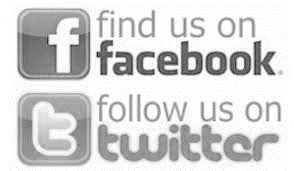 